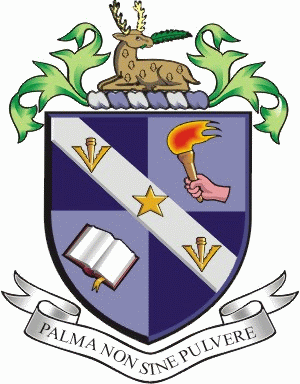 ABBERLEY HALLWorcester WR6 6DDwww.abberleyhall.co.ukDirector of Musicstarting on 1st September 2018The post presents an exceptional opportunity to work with an outstanding staff in a school that views Music and the expressive and performing arts as a fundamental part of a child’s development.  Salary is related to experience.  Live-in accommodation is provided. Further details are at: https://www.abberleyhall.co.uk/current-vacancies Closing date for this post is:Monday 16th April 2018although interviews may take place earlier.Director of Musicstarting on 1st September 2018The post presents an exceptional opportunity to work with an outstanding staff in a school that views Music and the expressive and performing arts as a fundamental part of a child’s development.  Salary is related to experience.  Live-in accommodation is provided. Further details are at: https://www.abberleyhall.co.uk/current-vacancies Closing date for this post is:Monday 16th April 2018although interviews may take place earlier.To apply please visit our website www.abberleyhall.co.uk for details of the post and application form.Abberley Hall is committed to safeguarding and promoting the welfare of children.  The successful applicant will be required to undertake an Enhanced DBS Disclosure. Abberley Hall exists to educate children - 527598To apply please visit our website www.abberleyhall.co.uk for details of the post and application form.Abberley Hall is committed to safeguarding and promoting the welfare of children.  The successful applicant will be required to undertake an Enhanced DBS Disclosure. Abberley Hall exists to educate children - 527598